Philippines Scavenger Hunt – World Book Kids
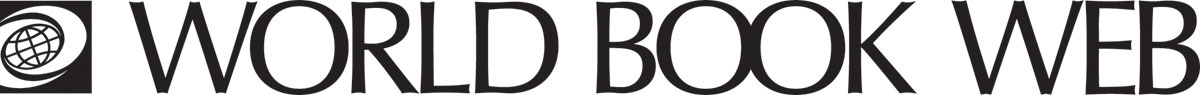 Learn more about the Philippines. Where is the Philippines located?_____________________________________________________________
How many islands make up the Philippines?______________________________________________________________
What city is the capital, largest city and busiest port in the Philippines?____________________________________________________________
What is the landscape like on the islands of the Philippines?______________________________________________________________
______________________________________________________________
What is the climate like?______________________________________________________________
Where do the Filipino people’s ancestors come from?______________________________________________________________
What religion do most Filipinos follow?______________________________________________________________
Click on ‘Facts in brief about the Philippines’ to answer the following questions:
What is the population of the Philippines? __________________________
What are the two official languages? ______________________________Learn more: Learn about Manila here: http://www.worldbookonline.com/kids/home#article/ar831122 Learn more about the Philippines in Student: 
http://www.worldbookonline.com/student/article?id=ar427000
ANSWERS:In the southwest Pacific Ocean.7,000.Manila.Thick forests once covered most of the Philippines, but most of the trees have been cut down for their lumber, or wood. The islands have many active volcanoes and many fine bays and harbours. The Philippines has a hot, humid climate. The hottest months are March to May and the coolest months are during the rainy season, from June to February.Indonesia and Malaysia. Christianity.103,528,000 current estimateFilipino and English 